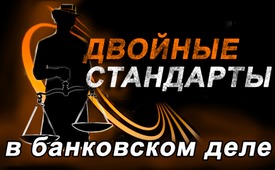 Двойные стандарты в банковском деле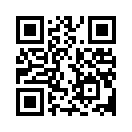 Если бы кто-то подошёл к Вам и потребовал: "Вот, я сам напечатал эти деньги, за это отдайте мне Вашу машину и Ваш дом". Вы передали бы его в ближайшее отделение полиции.Если бы кто-то подошёл к Вам и потребовал: "Вот, я сам напечатал эти деньги, за это отдайте мне Вашу машину и Ваш дом". Вы передали бы его в ближайшее отделение полиции. Но то же самое Вы позволяете делать с собой в больших масштабах, потому что Вы не отказывае-те отдельным частным банкам в праве брать деньги из ниоткуда, собирать бонусы и спекуля-тивную прибыль на миллиардные суммы в ущерб Вам и перекладывать свои потери от спе-куляций на Вас!

Если бы кто-то постучался в Вашу дверь и потребовал от Вас 1000 евро, потому что он про-играл в азартной игре и теперь снова нуждается в деньгах, Вы бы пинками выгнали его! Но то же самое Вы позволяете делать с Вами в больших масштабах, когда наглые банковские и биржевые спекулянты всё снова вкладывают триллионы в сделки за Ваш счёт, а все потери от своих спекуляций перекладывают на Вас в виде процентов и сложных процентов!

Если бы кто-то подошёл к двери Вашего дома и потребовал 100 евро, чтобы ему не приходи-лось работать, но он мог принимать наркотики, Вы бы точно выгнали его. Но Вы без сопро-тивления позволяете делать с собой подобное через так называемые социальные учрежде-ния, которые каждый год отнимают у Вас сотни евро. 

Если кто-то где-то грабит банк, весь мир кричит: "Это были наши деньги!" Но если банки са-ми грабят всё население мира, то оно этому не противодействует. Только за последние две-надцать лет сбережения населения сократились более чем вдвое! И скоро Вы, наверняка, потеряете почти всё! 

Как мы слепы! Почему мы всё ещё не понимаем, что это за игра? Когда же вновь подключит-ся настоящее гражданское мужество, чтобы нам положить конец этим опасным преступни-кам, поняв, что суверен – это мы, народ! 
Никто во всём мире не должен иметь право приобретать ценности, за которые он честно не работал! Спекуляция в корне является преступлением! Потому что любая выгода от спекуля-ций одних основана на потерях других людей!

Банки, погрузившие весь мир в долги, должны вернуть полученные обманом средства! Нуж-но забрать все деньги, все векселя из рук этих спекулянтов и посадить их за решётку за тяж-кие преступления! Они обманом ограбили всё население мира, и теперь хотят окончательно поработить его своими обратными требованиями! Но мир им ничего не должен! Они всего лишь грабители банков в больших масштабах. Беспорядок закончится, как только мошенни-ки-банкиры вернут полученные обманом ресурсы, банки, недвижимость и т.д.! 
Пришло время для коренной смены власти. Достаточно долго во имя демократии плутократы проталкивали свою замаскированную диктатуру! Человечество должно объединиться со-гласно новым основным правилам и принять решение о снятии с постов всех замаскирован-ных под демократов диктаторов. 

Такими будут основные правила нового мира:
Голоса самых слабых будут услышаны и приняты во внимание. 
Капитал снова служит людям, а не люди капиталу! 
В политике снова преобладают по-настоящему преданные народу люди, а не безнравствен-ные управленцы от экономики.
Безобразие закончится, как только банкиры-грабители вернут полученные обманом ресурсы, банки, недвижимость и т. д. 
Диктаторы ЕС должны освободить свои места, потому что они все не были избраны своими народами в соответствии с подлинно демократическими принципами! Свои посты власти они скорее приобрели сами, и теперь обременяют обманутые народы посредством бесчис-ленных законов, хотя никогда не получали мандат на такие действия! Все они просто люди, которые сами возвысили себя и прокрались на высокие посты безо всякого права! Они уже давно доказали, что наносят ущерб народам, бесконечно эксплуатируют их и всё больше и больше подвергают тирании. 
Они плохие правители! 

Поэтому необходимо решительно отвергнуть их законы и положить конец их противоправ-ным действиям путём референдумов, чтобы новый мир опять служил только народам, а не таким "слугам народа", которые нагло возвысились до правителей-диктаторов! 



Песьня «Верните»


И я бы охотно
давал бы деньги в долг.
Которые просто
делаются из краски и бумаги,
которую я сам себе распечатаю!
И я тогда взыскивал бы
охотно проценты,
за мои данные в долг деньги,
и купил бы себе из выручки
легально весь мир!
И я охотно хотел бы,
если бы мне дали
собственную государственную власть,
которая покоряет,
военной силой,
упорство молодых и старых!
Тогда мог бы и я
своими деньгами,
политически управлять всем миром.
Управлял бы я
тогда один,
и все эти души
были бы моими!
Но есть такая 
власть во мне,
считающая это ничтожным,
любую политику обмана процентами 
считает делом грабителя!
Угрожать мне теперь 
 мечом, тому, кто
настаивает на деньгах с эквивалентом?
Прежде чем я его 
несправедливо прижму,
дам, что награбил,
я обратно!
Поэтому верните 
отдайте всё назад,
что выманили вы, 
фальшивыми деньгами!
Ведь все эти деньги,
это не деньги,
так как деньги не имеют цены, 
если нет эквивалента.
Поэтому верните,
верните всё,
что выманили вы, 
фальшивыми деньгами!
Ведь все эти деньги,
это не деньги,
так как деньги не имеют цены, 
если нет эквивалента.
Наступило время
в которое каждый мошенник, 
купивший вещи
за деньги лишь из воздуха,
ценности возвращает
народу 
всё без остатка - 
до последнего!
Наступило время
в которое каждый мошенник, 
купивший вещи
деньгами лишь из воздуха,
ценности возвращает  
 народу,
всё без остатка - 
до последнего!
Верните
полезные ископаемые и поля,
всё награбленное
обманными деньгами!
Отдайте озёра,
страны и луга,
награбленное обманом,
фальшивыми деньгами, валютой!
Отдайте ресурсы
и право на проживание!
Остановите все дьявольские 
спекуляции!
И конец 
ген-патентированию»!
Нельзя питание 
резервировать для себя!
К народу возвращаются
семена и питание,
а также фармакологические 
интересы.
Народу принадлежат
деньги,
так как народу 
а не вам принадлежит мир.
Народу принадлежат
деньги,
так как народу 
а не вам принадлежит мир.от ИвоИсточники:-Может быть вас тоже интересует:---Kla.TV – Другие новости ... свободные – независимые – без цензуры ...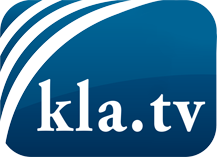 О чем СМИ не должны молчать ...Мало слышанное от народа, для народа...регулярные новости на www.kla.tv/ruОставайтесь с нами!Бесплатную рассылку новостей по электронной почте
Вы можете получить по ссылке www.kla.tv/abo-ruИнструкция по безопасности:Несогласные голоса, к сожалению, все снова подвергаются цензуре и подавлению. До тех пор, пока мы не будем сообщать в соответствии с интересами и идеологией системной прессы, мы всегда должны ожидать, что будут искать предлоги, чтобы заблокировать или навредить Kla.TV.Поэтому объединитесь сегодня в сеть независимо от интернета!
Нажмите здесь: www.kla.tv/vernetzung&lang=ruЛицензия:    Creative Commons License с указанием названия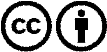 Распространение и переработка желательно с указанием названия! При этом материал не может быть представлен вне контекста. Учреждения, финансируемые за счет государственных средств, не могут пользоваться ими без консультации. Нарушения могут преследоваться по закону.